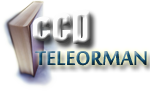 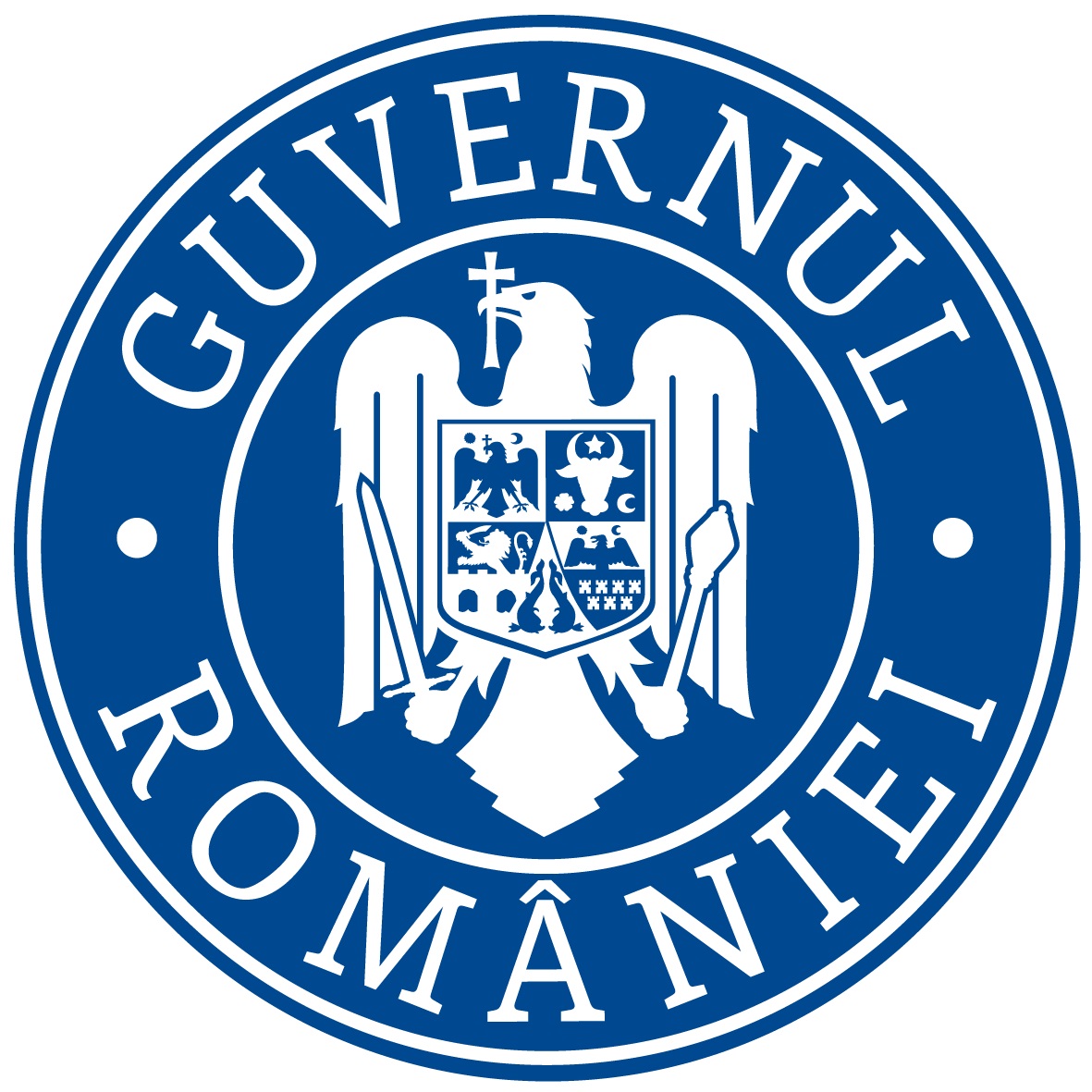 Nr. 5434/03.11.2016												Avizat,                                                                                                                                                                         Inspector Şcolar General                                                                                                                                                                         Prof. Valeria GHERGHE Planul managerialpentru anul şcolar 2016-2017Proiectare strategicăCasa Corpului Didactic este principala instituţie publică de stat din judeţul Teleorman responsabilă cu dezvoltarea profesională a personalului didactic şi didactic auxiliar din învăţământul preuniversitar, prin programe de formare continuă şi activităţi de perfecţionare, a cărei datorie  este de a asigura cadrul propice pentru dezvoltarea personală şi profesională a personalului din învăţământul preuniversitar, prin promovarea inovaţiei şi prin creşterea calităţii programelor de dezvoltare profesională adresate personalului didactic şi didactic auxiliar.	În baza Legii Educaţiei Naţionale Nr. 1/ 2011, instituţia se constituie ca centru de resurse şi asistenţă educaţională şi managerială pentru cadrele didactice şi auxiliare, funcţiile multiple şi complexe pe care şi le-a asumat contribuind la realizarea prevederilor legale cuprinse în noua lege a educaţiei într-un context mai bine definit din toate punctele de vedere: politic, economic, social şi tehnologic.	Prin acestea, Casa Corpului Didactic Teleorman îşi propune să creeze un mediu instituţional în care cadrele didactice îşi pot dezvolta competenţele specifice, competenţele manageriale, creativitatea  în domeniul profesiunii didactice.	Misiunea Casei Corpului Didactic a judeţului Teleorman este de a promova inovaţia şi reforma în educaţie, de a asigura cadrul pentru dezvoltarea personală şi profesională a personalului din învăţământul preuniversitar din judeţ, în corelaţie cu standardele profesionale pentru profesiunea didactică, standardele de calitate şi competenţele profesionale, în conformitate cu politicile şi strategiile naţionale în domeniul educaţiei.A. Strategia de dezvoltare a CCD, elaborată pe baza diagnozei mediului intern/extern şi a nevoilor de perfecţionare/formare continuă a cadrelor didactice din judeţ.	Strategia adoptată asigură coerenţă programelor de formare continuă, prin articularea acestora într-un sistem diversificat şi flexibil şi compatibilizarea dintre pregătirea profesională a personalului didactic şi cerinţele unui sistem educaţional modern. Întreaga activitate de formare va avea la bază analiza  nevoilor educaţionale şi de formare.I. Analiza mediului intern:Cultura organizaţională - caracterizată prin cooperare, muncă în echipă, respect reciproc, libertate de exprimare, receptivitate la nou şi creativitate, implicare, participare şi dorinţă de afirmare.Managementul practicat este unul de tip participativ, reglementat de norme şi reguli specificate în Regulamentul de ordine interioară şi în climatul instituţiei, care este deschis şi bazat pe angajarea membrilor instituţiei în activităţi care aduc satisfacţii personale şi instituţionale.Relaţiile interpersonale se bazează pe colaborare, deschidere şi comunicare.Resursele material-financiare şi umane:   	Resursele materiale - CCD Teleorman dispune de: - 1 laborator informatizat (AEL) dotat cu 20 calculatoare + 1server, conectate în reţea şi ;- mijloace moderne de comunicare şi informare (fax, e-mail, Internet);- echipamente: 7 calculatoare, 4 laptop-uri, 5 imprimante (din care trei color), 3 videoproiectoare, 1 cameră video, 2 scannere, 3 copiatoare    alb-negru, 1 fax, 2 flipchart-uri.- 1 bibliotecă dotată cu 29482 volume de carte;- 1 autoturism DAEWOO - TF 19V, CIELO EXECUTIV, achiziţionat în 2007 prin transfer de Aparatura multi-media existentă în dotarea CCD este utilizată în activităţile de formare şi în sprijinul activităţii cadrelor didactice, ajutându-i în modernizarea demersului didactic.Resurse umane:	Personal didactic:                                                                                                       Personal didactic auxiliar:Analiza SWOT asupra activităţii din anul şcolar trecut (2015-2016) a evidenţiat următoarele aspecte/probleme: Ca unitate conexă a învăţământului preuniversitar la nivelul judeţului, Casa Corpului Didactic Teleorman îşi propune, în conformitate cu Ordinul MECŞ  Nr. 5.554 din 7 octombrie 2011 exercitarea funcţiilor sale în următoarele domenii pentru realizarea activităţilor sale specifice:    a) organizator şi furnizor de programe de formare continuă pentru personalul didactic, de conducere, îndrumare şi control, precum şi pentru personalul didactic auxiliar din învăţământul preuniversitar în limba română, în limbile moderne predate în sistemul de învăţământ preuniversitar românesc, în limbile minorităţilor naţionale, în judeţele în care funcţionează forme de învăţământ în limbile minorităţilor, conform art. 45 alin. (10) din Legea Nr. 1/2011;    b) centru de resurse, de inovaţie şi de expertiză în formarea continuă a personalului didactic, didactic auxiliar şi a managerilor educaţionali;    c) centru de informare-documentare şi consultanţă pentru personalul din învăţământul preuniversitar;
    d) centru de iniţiere şi organizare de activităţi ştiinţifice, metodice şi culturale;
    e) editare şi difuzare de carte şi publicaţii în domeniul educaţiei;
    f) consiliere în managementul proceselor de dezvoltare personală şi organizaţională;    g) centru metodologic pentru responsabili cu formarea continuă, bibliotecari, documentarişti, profesori documentarişti/responsabili ai centrelor de documentare şi informare, laboranţi, pedagogi şcolari, informaticieni din învăţământul preuniversitar;    h) marketing educaţional: analiza nevoilor de formare, definirea produselor şi serviciilor oferite, oferta de programe de formare continuă, promovarea şi furnizarea acestora;    i) bancă  de  date  pentru  resursele  umane  cu  statut  de  formator în domeniile curriculum, evaluare, management etc., inspectori şcolari, responsabili cu formarea continuă,  profesori  documentarişti,  mentori de dezvoltare profesională,  bibliotecari, laboranţi,  pedagogi şcolari, informaticieni, profesori asociaţi, consultanţi, experţi;    j) centru  de  iniţiere  şi  derulare  de  parteneriate  în  scopul  implementării de  proiecte  educaţionale  la  nivel local, regional, naţional şi internaţional;
    k) centru de organizare a activităţilor de petrecere a timpului liber,  excursii  tematice,  şcoli  de  vară,  festivităţi jubiliare pentru instituţii/ personalităţi, reuniuni tradiţionale de Ziua Învăţătorului, Ziua Copilului etc., club al cadrelor didactice care să prilejuiască întâlniri, schimburi de opinii;    l) centru  comunitar  de  învăţare  permanent  pentru  personalul  didactic  şi  didactic  auxiliar  din  învăţământul  preuniversitar,  la  nivel judeţean, organizat conform Art. 343 alin. (2) din Legea Nr. 1/2011;    m) centru  de  evaluare  acreditat  pentru  identificarea,  evaluarea  şi  recunoaşterea  rezultatelor  învăţării  nonformale şi informale pentru personalul didactic şi didactic auxiliar, precum şi pentru personalul de conducere, de îndrumare şi control din învăţământul preuniversitar, la nivel judeţean, conform Art. 346 şi 348 din Legea Nr. 1/2011. Evaluarea şi recunoaşterea rezultatelor învăţării nonformale şi informale pentru personalul didactic şi didactic auxiliar, precum şi pentru personalul de conducere, de îndrumare şi control din învăţământul preuniversitar, la nivel judeţean, se realizează pe baza metodologiei elaborate de Ministerul Educaţiei şi Cercetării Ştiinţifice, conform Art. 345 alin. (4) din Legea Nr. 1/2011;
    n) centru cu atribuţii de constituire şi, respectiv, coordonare ale funcţionării corpului de mentori, la nivel judeţean.B. Obiective generale în proiectarea activităţii Casei Corpului Didactic Teleorman, corelate cu obiectivele IŞJ Teleorman în domeniul resurselor umane şi al perfecţionării/formării continue a cadrelor didactice din judeţ  Având la baza Strategia Inspectoratului Şcolar Judeţean Teleorman în domeniul resurselor umane şi al perfecţionării/formării continue,  corelată cu Planul de Dezvoltare Instituţională al Casei Corpului Didactic Teleorman, instituţia noastră îşi propune  următoarele obiective:Strategia proprie se va baza pe diagnoză/prognoză prin planificarea acţiunilor/activităţilor, prin implementare şi evaluare, asigurându-se feed-back-ul în sens constructiv;Sporirea eficienţei acţiunilor/activităţilor desfăşurate;Motivare, recunoaştere şi recompensare justă a realizărilor;Promovarea unui climat de colaborare;Sprijinirea iniţiativelor unităţilor de învăţământ, cu precădere a CDI-urilor;Dezvoltarea parteneriatelor educaţionale, coordonare şi cooperare în cadrul grupurilor de lucru;Crearea unei echipe de colaboratori şi formatori competenţi;Diversificarea Ofertei de formare continuă şi o mai mare adaptare a ei la cerinţele reale ale cadrelor didactice în acord cu posibilităţile financiare;Promovarea şanselor egale şi accesul sporit la dezvoltarea profesională continuă;Deplasarea accentului pe calitate în toate activităţile CCD Teleorman;Orientarea  fermă  către  proiecte şi parteneriate educaţionale pentru utilizarea fondurilor europene.Obiectivele enumerate mai sus sunt în concordanţă cu Planul strategic al  Inspectoratului Şcolar Judeţean Teleorman şi cu situaţia resurselor umane existente, activitatea depusă pentru realizarea acestor obiective înregistrând şi puncte tari şi puncte slabe, realizări şi neîmpliniri cauzate de situaţii obiective, concrete specifice judeţului nostru.	 În condiţiile descentralizării şi a creşterii gradului de autonomie se impune şi o regândire din punct de vedere managerial a ofertei educaţionale a şcolii, a capacităţii sale de a se adapta la nevoile comunităţii, de a oferi o educaţie de calitate. Această provocare determină şi implicarea tot mai activă a instituţiei noastre în procesul complex de formare continuă prin programe de pregătire flexibile.	Planul managerial al CCD Teleorman este corelat cu cel al IŞJ Teleorman, iar din Consiliul de Administraţie al instituţiei noastre face parte inspectorul pentru dezvoltarea profesională, asigurându-se realizarea ţintelor strategice, dar şi monitorizarea cursurilor de formare, în care sunt implicaţi inspectorii şcolari de specialitate şi metodiştii IŞJ Teleorman.C. Direcţiile prioritare de dezvoltare instituţionalăÎmbunătăţirea conţinutului programelor de formare şi creşterea calităţii şi eficacităţii acestoraparticiparea sporită a cadrelor didactice la cursurile de formare care vizează dezvoltarea competenţelor profesionale în legatură cu calitatea procesului de învăţământ;îmbinarea activităţilor tradiţionale cu metode moderne de lucru în echipă şi stimularea studiului individual;atragerea participanţilor din mediul rural în procent mai ridicat la toate activităţile noastre;creşterea ponderii temelor care abordează evaluarea elevilor şi a cadrelor didactice;urmărirea efectelor produse de programele de formare asupra cadrelor didactice prin inspecţia şcolară;Susţinerea programelor de formare continuărecrutarea şi pregătirea formatorilor locali conform exigenţelor actuale ale programelor de formare în acord cu standardele unui învăţământ de calitate;implementarea mecanismelor de certificare a competenţelor dobândite în concordanţă cu prevederile legislaţiei în vigoare;Accesarea fondurilor structurale prin câştigarea unor proiectemultiplicarea eforturilor de elaborare a proiectelor în vederea obţinerii de fonduri băneşti care să susţină programele de formare la standarde europene;utilizarea în mare măsură a experienţei cadrelor didactice câştigătoare a unor proiecte/burse de studii.2. Planificare şi organizare	Domenii de interes:Domeniul: Perfecţionare/formare continuă pentru personalul din învăţământul preuniversitarDomeniul: Informare, documentare, consultanţă Domeniul: Activităţi ştiinţifice, metodice, culturaleDomeniul: Editarea şi difuzarea de carte şi de publicaţiiDomeniul: Parteneriat externDomeniul: Proiecte europene derulate de CCD în calitate de aplicant/partenerDomeniul: Marketing educaţional, publicitate/diseminareDomeniul: Dezvoltarea profesională a personalului instituţiei3. CONDUCERE ŞI COORDONARE:● Structura Casei Corpului Didactic Teleorman cuprinde: a) Conducerea, asigurată de Consiliul de Administraţie şi de directorb) Compartimentul Resurse, informare, documentare, consultanţă, cu următoarele structuri: Programe, Biblioteca, Informatizare, Proiectec) Compartimentul financiar-administrativ● Coordonarea metodologică a Centrelor de informare şi documentare înfiinţate în judeţ, conform: OM 4961/28.08.2006, OM 330/13.02.2007, OM 3354/03.03.2008:●     Buget şi resurse financiare şi materiale:- Buget estimat pentru cursurile de formare din Oferta Casei Corpului Didactic Teleorman propusă spre avizare - 50.000 lei      ●     Elaborarea de noi proceduri, în afara celor existente (Procedură operaţională privind înscrierea şi selecţia persoanelor care participă la cursuri de formare; Procedură operaţională privind asigurarea sănătăţii şi securităţii muncii în instituţie; Procedură operaţională privind activitatea de prevenire şi stingere a incendiilor, protecţie civilă şi situaţii de urgenţă; Procedură operaţională privind întocmirea situaţiilor financiare; Procedură operaţională privind evidenţa contabilă a deplasărilor; Procedură operaţională privind întocmirea Statelor de salarii; Procedură operaţională privind circuitul documentelor; Procedură operaţională privind înregistrarea în contabilitate; Procedura operaţională control intern privind activitatea de control financiar preventiv; Procedura operaţională privind înregistrarea în contabilitate; Procedură operaţională privind completarea registrului cartea mare; Procedura operaţională privind modul de completare a registrului jurnal; Procedura operaţională control intern privind angajamentele bugetare; Procedura operaţională privind evaluarea performanţei  personalului auxiliar; Procedura operaţională privind gestionarea riscurilor pentru activitatea de secretariat; Procedură operaţională privind elaborarea procedurilor operaţionale; Procedură operaţională privind circuitul documentelor; Procedură operaţională privind concediile de odihnă).4. MONITORIZARE  ŞI  EVALUARE:a) Activităţile de monitorizare şi control, valorificarea rezultatelor activităţilor de formare continuă sau a activităţilor metodico-ştiinţifice  vizează următoarele modalităţi şi instrumente: Aplicarea  de chestionare formabililor în vederea stabilirii gradului  de satisfacţie  generat de prestaţia formatorilor;Prelucrarea datelor obţinute în vederea realizării unui plan operaţional pentru îmbunătăţirea activităţii formatorilor;Elaborarea de statistici care să evidenţieze interesul cadrelor didactice pentru perfecţionarea prin intermediul gradelor didactice;Elaborarea de statistici care să releve gradul de interes al cadrelor didactice pentru anumite programe de formare;Vizualizarea activităţilor pe site-ul CCD Teleorman; Participarea metodiştilor CCD Teleorman la inspecţii tematice; Monitorizarea frecvenţei şi a gradului de implicare a cursanţilor, receptivitatea lor la cursuri; Monitorizarea întocmirii portofoliilor de evaluare; Observare directă; Aplicarea de chestionare;Monitorizarea proiectării didactice; Monitorizarea evaluării didactice; Realizarea de sondaje de opinie (adresate profesorilor debutanţi, inspectorilor de specialitate); Fişe de observaţie; Realizarea unor studii privind cultura organizaţională, a climatului de muncă; Elaborarea planurilor/programelor de dezvoltare a unităţii şcolare pentru satisfacerea nevoilor proprii şi ale comunităţii locale; Monitorizare post-curs, prin: asistente la activităţile dedicate; Asigurarea de asistenţă - discuţii cu formabilii b) Graficul raportărilor (pe semestre ale anului bugetar):- Realizarea de raportări sintetice - după terminarea fiecărei activităţi; - Raportări periodice (semestriale) ale compartimentelor de lucru din care să reiasă gradul de realizare a obiectivelor, respectiv      precizarea măsurilor ameliorative atunci când este necesar; - Raportarea financiară a cursurilor de formare continuă, semestrial, către MECŞ; - Raportarea activităţii CCD Teleorman la sfârşitul semestrului I, respectiv la sfârşitul anului şcolar, către IŞJ Teleorman/MECŞ. c) Măsuri de corecţie / ameliorare a activităţii:- Colaborarea mai eficientă cu IŞJ Teleorman, unităţi de învăţământ şi alţi parteneri educaţionali;- Stabilirea de noi parteneriate;- Elaborarea unor programe mai atractive pentru cadrele didactice din judeţ;- Aprofundarea studiului de nevoi şi a impactului acţiunilor asupra cadrelor didactice;- Sporirea gradului de transparenţă şi de difuzare a informaţiilor;- Evaluarea exigentă a formatorilor şi verificarea permanentă a prezentei la activităţile organizate.   - Încheierea de parteneriate cu unităţile de învăţământ pentru oferirea spaţiilor de formare; - Deplasarea formatorilor spre diferite centre metodice/ de formare din judeţ pentru a mări gradul de   participare a cursanţilor  din    mediul rural la programe de formare continuă; - Crearea unei reţele informaţionale în vederea eficientizării activităţilor de formare / perfecţionare; - Deschiderea ofertei de formare şi către personalul nedidactic din unităţile de învăţământ, părinţi, reprezentanţi ai comunităţii locale. Director,Prof.  Eliza Marinela SOTIRESCUDenumirea postuluiNumăr de posturiBibliotecar0,5Informatician1Secretar0,5Administrator financiar0,5Denumirea postuluiNumăr de posturiDirector1 Profesor metodist3,5Analiza  SWOTAnaliza  SWOTPuncte tariPuncte slabe-diversificarea programelor de formare, creşterea numărului de cursuri şi a numărului  de participanţi;-sprijinul deosebit al conducerii ISJ şi al inspectorilor şcolari de specialitate;-baza de date completată;-continuarea formării directorilor unităţilor de învăţământ prin cercurile pedagogice semestriale;-creşterea interesului cadrelor didactice pentru formarea continua;-experienţa, eficienţa în organizarea şi desfăşurarea cursurilor de formare;-preocupările sporite pentru identificarea şi cunoaşterea nevoilor de formare ale personalului didactic si didactic auxiliar.-spaţiu de lucru  restrâns ca suprafaţă -lipsa de fonduri pentru achiziţii carte pentru bibliotecă şi pentru abonamente la diferite periodice;-resurse bugetare limitate;-preocupări mai reduse pentru organizarea activităţilor de loisir pentru cadre didactice, (acestea nu solicită excursii sau alte acţiuni de timp liber).OportunitatiAmenintari-aplicarea treptată a Legii Educaţiei Naţionale Nr. 1/ 2011 şi a unui nou regulament de organizare şi funcţionare a CCD va duce la creşterea calităţii activităţilor specifice ale instituţiei;-elaborarea şi/sau actualizarea unor standarde de pregătire/formare;-îmbunătăţirea parteneriatului Casei Corpului Didactic cu autorităţile şi comunitatea locală;-dorinţa multor cadre didactice de a putea participa numai la cursurile de formare cu credite profesionale;-calitatea redusă a pregătirii profesionale pentru unele cadre didactice debutante în învăţământ;-înscrierea unor cadre didactice la un număr mare de cursuri şi neputinţa de a le frecventa;Nr. crt.Obiective specificeActivităţi planificateIndicatori de eficienţă ai activităţiiRezultate aşteptateIndicatori de rezultatParteneri implicaţi1.Elaborarea  planuluimanagerial şi a ofertei de programeAnaliza de nevoi, la nivelul unităţilor şcolareAnaliza SWOTAnaliza chestionarelor de nevoiCorelaţie programe solicitate - programe oferiteCuprinderea în ofertă a programelor care să corespundă cerinţelor şi nevoilor cadrelor didacticeÎnscrierea a cel puţin 1.000 de cadre didactice şi auxiliare  la cursurile de formare continuăIŞJ TeleormanDirectorii unităţilor de învăţământ2.Reactualizarea organigrameiAlcătuirea unei organigrame noiO organigramă funcţională şi realistăEficienţă şi funcţionalitateInspectorul şcolar general3ReactualizareaROIAlcătuirea unui nou ROI conform regulamentului de funcţionare al CCD TeleormanFuncţionalitate şi eficienţăÎmbunătăţirea activităţiiAlte CCD -uri4.Realizarea bazei de date a formatorilorCompletarea bazei  de date prin cuprinderea  noilor formatoriVerificarea şi completarea periodicăUtilizarea eficientă a resurselor umaneIŞJ Teleorman5.Alegerea CA al CCD Teleorman si întocmirea programului anualŞedinţăDeciziile CAMăsurile pentru administrarea eficientă a fondurilorUn management eficient al CCDIŞJ Teleorman6.Acreditarea programelor derulate, a căror acreditare a expirat; studiu pentru acreditarea de noi programe în oferta CCD TeleormanRealizarea curriculumului,alcătuirea documentaţiei,depunerea dosaruluiParticiparea unui număr mai mare de cadre didactice la cursurile de formare3 programe de  formare acreditateFormatori naţionali7.Alcătuirea bugetului de venituri si cheltuieli din surse propriiAlcătuirea bugetului de venituri si cheltuieliCont de execuţie bugetarăvenituriIŞJ Teleorman8.Formarea de  noi formatori în domeniile deficitareCursuri de formare de formatoriParticiparea unui număr mai mare de cadre didactice la cursurile de formare10 formatori abilitaţiIŞJ TeleormanMECŞ9.Dotarea cu echipamente şi mobilierAnaliză de nevoiRealizarea documentelor justificativeCereri de ofertă, contracte, costuri5 rafturi pentru depozitare cărţi,multifuncţionalăIŞJ Teleorman MECŞ10.Orientarea unor programe de formare continuă înspre nevoile cadrelor didactice din mediul ruralOferirea de consultanţă şcolilor din mediul rural  care au CDI-uriReducerea absenteismului, creşterea rezultatelor şcolare4 şcoli din mediul rural consiliate, 50 cadre didactice formateCursuri desfăşurate în CDI-uriIŞJ Teleorman,Directorii unităţilor de învăţământ11.Dezvoltarea sistemului de control managerial internStudiul reglementărilor în domeniu/ elaborare/aplicare de proceduri pe domenii/ activităţiPerfecţionarea activităţii de management, activităţi şi servicii de calitate, eliminarea disfuncţiilor din compartimentele de activitate CCDDocumente de control managerialISJ Teleorman12.Dezvoltarea cooperării interne şi internaţionaleRealizarea de parteneriate externe;Scriere de proiecte finanţateCreşterea nr. de parteneriate/ nr. beneficiari de activităţi de formare pe teme prioritare de educaţie europeanăActivităţi în parteneriatIŞJ TeleormanCCD-uri şi unităţi de învăţământ din ţară, instituţii din străinătateNr. crt.Obiective specificeActivităţiIndicatori de eficienţă Rezultate aşteptateIndicatori de rezultatParteneri implicaţiObs.1Cursuri de formare cu credite profesionale transferabileIstoria recentă a României25 c.drealizarea obiectivelornumărul de cadre didactice participanteFormator CCD Teleorman2Cursuri de formare cu credite profesionale transferabileCompetenţe în evaluare a cadrelor didactice pentru examene şi concursuri naţionale25 c.d.realizarea obiectivelornumărul de cadre didactice participanteFormator CCD Teleorman3Cursuri de formare cu credite profesionale transferabileManagement educaţional25 c.drealizarea obiectivelornumărul de cadre didactice participanteFormator CCD Teleorman4Cursuri de formare cu credite profesionale transferabileAbilitarea corpului de metodişti din învăţământul preuniversitar25 c.drealizarea obiectivelornumărul de cadre didactice participanteFormator CCD Teleorman5Cursuri de formare cu credite profesionale transferabileDezvoltarea competenţelor în vederea asigurării unui mentorat de calitate în învăţământul preuniversitar25 c.drealizarea obiectivelornumărul de cadre didactice participanteFormator CCD Teleorman6Cursuri de formare cu credite profesionale transferabileEducaţia non formală pentru o şcoală altfel25 c.drealizarea obiectivelornumărul de cadre didactice participanteFormator CCD Teleorman7Cursuri de formare cod COR derulate în parteneriat cu Asociaţia PROEURO-CONS SlatinaFormator25 c.drealizarea obiectivelornumărul de cadre didactice participanteFormator CCD Teleorman8Cursuri de formare cod COR derulate în parteneriat cu Asociaţia PROEURO-CONS SlatinaManager de proiect 25 c.drealizarea obiectivelornumărul de cadre didactice participanteFormator CCD Teleorman9Cursuri de formare cod COR derulate în parteneriat cu Asociaţia PROEURO-CONS SlatinaExpert accesare fonduri structurale şi de coeziune europene25 c.drealizarea obiectivelornumărul de cadre didactice participanteFormator CCD Teleorman10Cursuri de formare cod COR derulate în parteneriat cu START 2 PERFORM CraiovaMediator școlar25 c.drealizarea obiectivelornumărul de cadre didactice participanteFormator CCD Teleorman11Cursuri de formare cod COR derulate în parteneriat cu START 2 PERFORM CraiovaFormator25 c.drealizarea obiectivelornumărul de cadre didactice participanteFormator CCD Teleorman12Cursuri de formare cod COR derulate în parteneriat cu START 2 PERFORM CraiovaExpert accesare fonduri structurale şi de coeziune europene25 c.drealizarea obiectivelornumărul de cadre didactice participanteFormator CCD Teleorman13Cursuri de formare cod COR derulate în parteneriat cu START 2 PERFORM CraiovaManager al sistemelor de management al calității 25 c.drealizarea obiectivelornumărul de cadre didactice participanteFormator CCD Teleorman14Cursuri de formare fără credite profesionale transferabile(Oferta CCD)Abordare integrată în proiectarea didactică25 c.d.demers didactic eficientnumărul de cadre didactice participanteFormatori15Cursuri de formare fără credite profesionale transferabile(Oferta CCD)Proiectarea didactică din perspectiva jocului didactic25 c.d.demers didactic eficientnumărul de cadre didactice participanteFormatori16Cursuri de formare fără credite profesionale transferabile(Oferta CCD)Abilitarea curriculară a cadrelor didactice din învăţământul primar pentru clasa pregătitoare120 c.d.demers didactic eficientnumărul de cadre didactice participanteFormatori17Cursuri de formare fără credite profesionale transferabile(Oferta CCD)Abilitare curriculară-limba și literatura română pentru profesorii de gimnaziu25 c.ddemers didactic eficientnumărul de cadre didactice participanteFormatori18Cursuri de formare fără credite profesionale transferabile(Oferta CCD)Abordări metodice eficiente în procesul de predare-învățare-evaluare la disciplina istorie25 c.ddemers didactic eficientnumărul de cadre didactice participanteFormatori19Cursuri de formare fără credite profesionale transferabile(Oferta CCD)Dezvoltarea competențelor didactice  de  evaluare a învățării în vederea pregătirii examenelor naționale25 c.ddemers didactic eficientnumărul de cadre didactice participanteFormatori20Cursuri de formare fără credite profesionale transferabile(Oferta CCD)Deficitul de atenţie şi hiperactivitatea la elevi25 c.ddemers didactic eficientnumărul de cadre didactice participanteFormatori21Cursuri de formare fără credite profesionale transferabile(Oferta CCD)Analiza tematicii pedagogice-componentă a examenului de definitivare în învăţământ25 c.ddemers didactic eficientnumărul de cadre didactice participanteFormatori22Cursuri de formare fără credite profesionale transferabile(Oferta CCD)Modele educaţionale şi strategii didactice activ-participative25 c.ddemers didactic eficientnumărul de cadre didactice participanteFormatori23Cursuri de formare fără credite profesionale transferabile(Oferta CCD)Strategia anticorupţie în educaţie25 c.ddemers didactic eficientnumărul de cadre didactice participanteFormatori24Cursuri de formare fără credite profesionale transferabile(Oferta CCD)Dezvoltarea competenţelor infodocumentare şi formarea unei culturi informaţionale în cadrul activităţilor CDI25 c.ddemers didactic eficientnumărul de cadre didactice participanteFormatori25Cursuri de formare fără credite profesionale transferabile(Oferta CCD)Elaborarea şi implementarea proiectelor educaţionale25 c.ddemers didactic eficientnumărul de cadre didactice participanteFormatori26Cursuri de formare fără credite profesionale transferabile(Oferta CCD)Strategii didactice interactive25 c.ddemers didactic eficientnumărul de cadre didactice participanteFormatori27Cursuri de formare fără credite profesionale transferabile(Oferta CCD)Management și leadership25 c.ddemers didactic eficientnumărul de cadre didactice participanteFormatori28Cursuri de formare fără credite profesionale transferabile(Oferta CCD)Normarea și salarizarea în unităţile de învăţământ preuniversitar25 c.ddemers didactic eficientnumărul de cadre didactice participanteFormatori29Cursuri de formare fără credite profesionale transferabile(Oferta CCD)Predarea interdisciplinară cu ajutorul calculatorului25 c.dabilităţi de utilizare a calculatoruluinumărul de cadre didactice participanteFormatori30Cursuri de formare fără credite profesionale transferabile(Oferta CCD)Ecologie și protecția calității mediului25 c.ddemers didactic eficientnumărul de cadre didactice participanteFormatori31Cursuri de formare fără credite profesionale transferabile(Oferta CCD)Google apps for education25 c.dabilităţi de utilizare a calculatoruluinumărul de cadre didactice participanteFormatori32Cursuri de formare fără credite profesionale transferabile(Oferta CCD)Profesor evaluator de competențe25 c.ddemers didactic eficientnumărul de cadre didactice participanteFormatori33Cursuri de formare fără credite profesionale transferabile(Oferta CCD)Educația adulților-o barieră sau o provocare25 c.ddemers didactic eficientnumărul de cadre didactice participanteFormatori34Cursuri de formare fără credite profesionale transferabile(Oferta CCD)Educația pentru Cetățenie Democratică25 c.ddemers didactic eficientnumărul de cadre didactice participanteFormatori35Cursuri de formare fără credite profesionale transferabile(Oferta CCD)Managementul carierei didactice25 c.ddemers didactic eficientnumărul de cadre didactice participanteFormatori36Cursuri de formare fără credite profesionale transferabile(Oferta CCD)Eficientizarea comunicării didactice25 c.ddemers didactic eficientnumărul de cadre didactice participanteFormatori37Cursuri de formare fără credite profesionale transferabile(Oferta CCD)Managementul conflictului în mediul școlar25 c.ddemers didactic eficientnumărul de cadre didactice participanteFormatori38Cursuri de formare fără credite profesionale transferabile(Oferta CCD)Modalităţi de realizarea instruirii diferenţiate25 c.ddemers didactic eficientnumărul de cadre didactice participanteFormatori39Cursuri de formare fără credite profesionale transferabile(Oferta CCD)Traseul educaţional-pas spre integrare25 c.ddemers didactic eficientnumărul de cadre didactice participanteFormatori40Cursuri de formare fără credite profesionale transferabile(Oferta CCD)Aplicația CONCRET25 c.dabilităţi de utilizare a calculatoruluinumărul de cadre didactice participanteFormatori41Cursuri de formare fără credite profesionale transferabile(Oferta CCD)Modalități eficiente de comunicare25 c.ddemers didactic eficientnumărul de cadre didactice participanteFormatori42Cursuri de formare fără credite profesionale transferabile(Oferta CCD)Dezvoltarea inteligenței emoționale-support în educația modernă25 c.dcontabili şi secretari instruiţinumărul de cadre didactice participanteFormatori43Cursuri de formare fără credite profesionale transferabile(Oferta CCD)Abilitare curriculară-didactica informaticii25 c.dabilităţi de utilizare a calculatoruluinumărul de cadre didactice participanteFormatori44Cursuri de formare fără credite profesionale transferabile(Oferta CCD)Abilitare curriculară-didactica geografiei25 c.ddemers didactic eficientnumărul de cadre didactice participanteFormatori45Cursuri de formare fără credite profesionale transferabile(Oferta CCD),,Erasmus+, o fereastră către Europa în contextual unei învăţări nonformale şi experienţiale pe tot parcursul vieţii”25 c.ddemers didactic eficientnumărul de cadre didactice participanteFormatori46Cursuri de formare fără credite profesionale transferabile(Oferta CCD)Curs C++ pentru profesorii din învățământul gimnazial25 c.dabilităţi de utilizare a calculatoruluinumărul de cadre didactice participante47Cursuri de formare fără credite profesionale transferabile(Oferta CCD)Managementul curriculumului la decizia şcolii. Proiectare curriculară, implementare, evaluare25 c.ddemers didactic eficientnumărul de cadre didactice participanteFormatori48Cursuri de formare fără credite profesionale transferabile(Oferta CCD)Managementul clasei de elevi25 c.ddemers didactic eficientnumărul de cadre didactice participanteFormatori49Cursuri de formare fără credite profesionale transferabile(Oferta CCD)Scrierea cererilor de finanțare pentru proiectele educaționale CAE și pentru programe cu finanțare europeană25 c.ddemers didactic eficientnumărul de cadre didactice participanteFormatori50Cursuri de formare fără credite profesionale transferabile(Oferta CCD)Inițiere în domeniul arhivistic25 c.ddemers didactic eficientnumărul de cadre didactice participanteFormatori51Cursuri de formare fără credite profesionale transferabile(Oferta CCD)Metode folosite în cadrul evaluării interne a calității25 c.ddemers didactic eficientnumărul de cadre didactice participanteFormatoriNr. crt.Obiective specificeActivităţiIndicator de eficienţăRezultate aşteptateIndicatori de rezultatParteneri implicaţiObs.1Diseminare informaţii, facilitarea accesului  la informaţiiConsilierea metodologică a cadrelor didactice înscrise la examenele pentru obţinerea gradelor didactice;Diversitatea şi reprezentativitateasuporturilor propuseUtilizarea de către cadrele didactice a materialelor şi informaţiilor primitenumăr cadre didactice consiliate IŞJ Teleorman, unităţi şcolare2Diseminare informaţii, facilitarea accesului  la informaţiiOferirea de programe pentru examenele de grad, bibliografii, lucrări de specialitate;Reprezentativitatea suporturilor propuseUtilizarea de către cadrele didactice a materialelor şi informaţiilor primitenumăr programe, lucrări de specialitate şi bibliografii oferiteIŞJ Teleorman , unităţi şcolare3Diseminare informaţii, facilitarea accesului  la informaţiiConsilierea cadrelor didactice în organizarea şi desfăşurarea activităţilor metodice - cercuri pedagogice, comisii metodice, catedre de specialitate;Diversitatea informaţiilor oferiteCreşterea calităţii activităţilor metodice număr activităţi metodice pentru care s-a oferit consiliereIŞJ Teleorman, unităţi şcolare4Diseminare informaţii, facilitarea accesului  la informaţiiConsultanţă privind noua lege a educaţiei naţionale, a regulamentelor şi metodologiilor care vor fi elaborate de MENCŞDiversitatea şi reprezentativitateainformaţiilor oferiteUtilizarea materialelor şi informaţiilor legislativenumăr documente legislative pentru care s-a oferit consultanţăIŞJ Teleorman, unităţi şcolare5Diseminare informaţii, facilitarea accesului  la informaţiiDiseminarea de informaţie la nivelul tuturor unităţilor şcolareElaborare de broşuri, buletine informativeUtilizarea de către cadrele didactice a informaţiilor difuzatenumăr unităţi şcolare în care s-au diseminat informaţiileIŞJ Teleorman, unităţi şcolare6Diseminare informaţii, facilitarea accesului  la informaţiiRealizarea de documentaţii specializateDocumentaţii realizateAsigurarea cantităţii şi diversităţiinumăr documentaţii realizateIŞJ Teleorman7Diseminare informaţii, facilitarea accesului  la informaţiiOferirea de consultanţă/consiliere privind dezvoltarea profesională/instituţionalăÎnregistrarea solicitărilorAsigurarea cantităţii şi diversităţiinumăr activităţi metodice pentru care s-a oferit consiliereIŞJ Teleorman8Dezvoltarea şi actualizarea bazei de dateActualizarea bazei de date pentru evidenţa perfecţionării periodice şi a formării continue a personalului didacticSolicitarea datelor de la unităţile şcolareCorespondenţa bazei de date cu realitatea din teritoriu1 bază de date actualizatăIŞJ Teleorman, unităţi şcolare9Dezvoltarea şi actualizarea bazei de dateActualizarea bazei de date cu formatorii, metodiştii, responsabilii cu formarea continuă din reţeaua şcolarăColaborarea cu inspectorii şcolari de specialitateBaza de date actualizată3 baze de date actualizateIŞJ Teleorman, unităţi şcolareNr. crt.Obiective specificeActivităţiIndicatori de eficienţă ai activităţiiRezultate aşteptateIndicatori de rezultatParteneri implicaţiObs.1Planificarea şi organizarea activităţilor metodice şi ştiinţificePlanificarea şi organizarea activităţilor culturale şi a concursurilorOrganizarea unor întâlniri  de lucru cu formatorii colaboratori ai CCD TeleormanEficientizarea colaborării CCD - formatoriCreşterea calităţii managementului formării-Îmbunătăţirea prestanţei formatorilor-Motivarea cadrelor didactice pentru participarea la cursuriIŞJ Teleorman2Planificarea şi organizarea activităţilor metodice şi ştiinţificePlanificarea şi organizarea activităţilor culturale şi a concursurilorOrganizarea a două  întâlniri tematice (semestrial) cu responsabilii cu dezvoltarea resursei umane din unităţile de învăţământ din judeţul TeleormanEficientizarea colaborării CCD - responsabili cu dezvoltarea resursei umane din unităţile de învăţământ din judeţul TeleormanFacilitarea accesului la programe de formare continuă a personalului didactic şi didactic auxiliar din unităţile de învăţământ din judeţul Teleorman-Cel puţin două materiale informative prezentate în cadrul întâlnirilor-CD-uri cu informaţii privind legislaţia în domeniu, documente specifice, instrumente de lucruUnităţile şcolare din judeţul Teleorman3Planificarea şi organizarea activităţilor metodice şi ştiinţificePlanificarea şi organizarea activităţilor culturale şi a concursurilor Rolul proiectelor educative pentru dezvoltarea competenţei de lectură în CDI - dezbatereEficientizarea colaborării CCD - responsabili CDIDiseminarea experienţei pozitiveÎmbunătăţirea activităţilor din CDIUnităţile şcolare din judeţul Teleorman în care există CDI-uri4Planificarea şi organizarea activităţilor metodice şi ştiinţificePlanificarea şi organizarea activităţilor culturale şi a concursurilorSimpozion Naţional „Şcoala noastră”, ediţia a XXIII-aValorificarea experienţelor profesionaleDiseminarea experienţei pozitiveValorificarea experienţelor profesionaleColegiul Tehnic „G-ral D. Praporgescu” Turnu-MăgureleAsociaţia Profesorilor de Asigurare a Calităţii în Învăţământul Preuniversitar din România5Planificarea şi organizarea activităţilor metodice şi ştiinţificePlanificarea şi organizarea activităţilor culturale şi a concursurilor„Promovarea activităţilor de practică pedagogică – factor determinant al învăţământului european” – Simpozion NaţionalValorificarea experienţelor profesionalePrezentarea de bune practiciValorificarea experienţelor profesionaleCCD Vâlcea6Planificarea şi organizarea activităţilor metodice şi ştiinţificePlanificarea şi organizarea activităţilor culturale şi a concursurilor„Educaţie şi cultură financiară” – Simpozion NaţionalValorificarea experienţelor profesionaleDiseminarea experienţei pozitivePeste 50 de lucrări primiteCCD Vâlcea7Planificarea şi organizarea activităţilor metodice şi ştiinţificePlanificarea şi organizarea activităţilor culturale şi a concursurilor „Servicii educaţionale pentru copiii cu CES” Simpozion JudeţeanValorificarea experienţelor profesionaleDiseminarea experienţei pozitivePeste 50 de lucrări primiteCSEI Alexandria8Planificarea şi organizarea activităţilor metodice şi ştiinţificePlanificarea şi organizarea activităţilor culturale şi a concursurilor„O nouă abordare a învăţământului teleormănean – experienţe dobândite în proiectele cu finanţare europeană” – Simpozion JudeţeanValorificarea experienţelor profesionaleDiseminarea experienţei pozitivePeste 50 de lucrări primiteIŞJ Teleorman9Planificarea şi organizarea activităţilor metodice şi ştiinţificePlanificarea şi organizarea activităţilor culturale şi a concursurilorCooperarea dintre familie, şcoală şi biserică în educaţie - masă rotundăValorificarea experienţelor profesionaleDiseminarea experienţei pozitive20 participanţiCadre didacticeEpiscopia Alexandriei şi TeleormanuluiComitete ale părinţilor din şcoli10Planificarea şi organizarea activităţilor metodice şi ştiinţificePlanificarea şi organizarea activităţilor culturale şi a concursurilor„Lăsaţi copiii să vină la Mine!” – Simpozion Judeţean, ediţia a III-aDiseminarea experienţei pozitivePublicarea lucrărilor pe CD cu ISSNPeste 50 de lucrari publicateEpiscopia Alexandriei şi Teleormanului11Planificarea şi organizarea activităţilor metodice şi ştiinţificePlanificarea şi organizarea activităţilor culturale şi a concursurilor„Memoria trecutului. Judeţul Teleorman în vâltoarea Primului Război Mondial” – Simpozion Judeţean, 23 Noiembrie 2016, ZimniceaValorificarea experienţelor profesionaleDiseminarea experienţei pozitiveEditarea unei reviste cu luvrările prezentate la SimpozionInspectoratul Şcolar Judeţean Teleorman   Casa Corpului Didactic TeleormanSocietatea de Ştiinţe Istorice, filiala TeleormanMuzeul Judeţean Teleorman  Arhivele Naţionale, filiala TeleormanOficiul Naţional pentru Cultul EroilorPrimăria Oraşului ZimniceaBiserica „Sf. Împăraţi Constantin şi Elena” ZimniceaBiblioteca Orăşenească „Miron Radu Paraschivescu” ZimniceaMediaSud Alexandria12Planificarea şi organizarea activităţilor metodice şi ştiinţificePlanificarea şi organizarea activităţilor culturale şi a concursurilorSesiuni de comunicări ale cadrelor didactice, dezbateri, mese rotunde, cercuri pedagogiceIniţierea unor tematici care să răspundă unor priorităţi de curriculum apărute pe parcursul anului şcolarParticipare numeroasăCel puţin 10 activităţiInspectori de specialitateCadre didactice12Planificarea şi organizarea activităţilor metodice şi ştiinţificePlanificarea şi organizarea activităţilor culturale şi a concursurilorValorile  culturale  nationale- reper in activitateadidactica.---sesiune de comunicari-Cunoaşterea şi cultivarea tezaurului de valori culturale ale poporului românAplicarea unor strategii de integrare a valorilor culturale în activitatea didactică150 de cadre didacticeInspectoratul Școlar Județean Teleorman  Palatul Copiilor Alexandria- structură Clubul Copiilor Roșiorii de Vede13Planificarea şi organizarea activităţilor metodice şi ştiinţificePlanificarea şi organizarea activităţilor culturale şi a concursurilorProiecte educative în parteneriatPeste 1000 elevi şi cadre didactice implicateDiseminarea experienţei eficienteCel puţin 30 de activităţi realizateIŞJ TeleormanUnităţile Şcolare din judeţul TeleormanMuzeul de Istorie al Judeţului TeleormanEpiscopia Alexandriei şi TeleormanuluiAgenţia de Protecţie a Mediului14Planificarea şi organizarea activităţilor metodice şi ştiinţificePlanificarea şi organizarea activităţilor culturale şi a concursurilor„Vise care ucid” – ediţia a VII-a – Proiect interjudeţeanPeste 100 elevi şi profesori implicaţiDiseminarea experienţei pozitiveNumăr participanţiColegiul Naţional „Alexandru Ioan Cuza” Alexandria15Planificarea şi organizarea activităţilor metodice şi ştiinţificePlanificarea şi organizarea activităţilor culturale şi a concursurilor„Profesorul -  între ideal şi realitate” - masă rotundă, 5 Octombrie - Ziua Internaţională a ProfesoruluiColaborarea cu cadrele didacticeDiseminarea experienţei pozitiveNumăr participanţiIŞJ TeleormanCadre didactice16Planificarea şi organizarea activităţilor metodice şi ştiinţificePlanificarea şi organizarea activităţilor culturale şi a concursurilor„Familia - cea mai bună şcoală a vieţii şi a dragostei”, 15 Mai - Ziua Internaţională a Familiei - masă rotundăValorificarea experienţelor personaleDiseminarea experienţei pozitiveNumăr participanţiFamilii/profesori cu mulţi copii17Planificarea şi organizarea activităţilor metodice şi ştiinţificePlanificarea şi organizarea activităţilor culturale şi a concursurilor2017 -Anul comemorativ al apărătorilor Ortodoxiei în timpul comunismului în Patriarhia Română– Simpozion JudeţeanAbordare transdisciplinarăPromovarea culturiiCel puţin 50 de lucrăriEpiscopia Alexandriei şi TeleormanuluiMuzeul de Istorie al Judeţului TeleormanCadre didactice18Planificarea şi organizarea activităţilor metodice şi ştiinţificePlanificarea şi organizarea activităţilor culturale şi a concursurilorOrganizarea de expoziţii de artă plasticăPeste 40 vizitatoriPromovarea arteiCel puţin două expoziţiiPalatul Copiilor Alexandria19Planificarea şi organizarea activităţilor metodice şi ştiinţificePlanificarea şi organizarea activităţilor culturale şi a concursurilorActivităţi dedicate unor personalităţi ale culturii româneşti şi localePeste 100 elevi şi profesori implicaţiPromovarea culturiiCel puţin două activităţiBiblioteca Judeţeană „Marin Preda”Planificarea şi organizarea activităţilor metodice şi ştiinţificePlanificarea şi organizarea activităţilor culturale şi a concursurilorConcursuri școlare și extrașcolare organizate de unitățile de învățământPeste 100 elevi şi profesori implicaţiDiseminarea experienţei eficientenumăr participanţi/număr lucrări prezentateIŞJ TeleormanUnități de învățământ din Teleorman20Planificarea şi organizarea activităţilor metodice şi ştiinţificePlanificarea şi organizarea activităţilor culturale şi a concursurilorConcurs judeţean „Plai nanovean”Colaborarea cu cadre didacticeDiseminarea experienţei eficientenumăr participanţi/număr lucrări prezentateIŞJ TeleormanŞcoala Gimnazială NanovAsociaţia „Plaiuri nanovene”Primăria comunei NanovNr. crt.Obiective specificeActivităţiIndicator deeficienţăRezultate aşteptateIndicatori de rezultatParteneri implicaţiObs.1Difuzarea periodică  a informaţiilor necesare cadrelor didactice pe site-ul CCD TeleormanPrezentarea noutăţilor privind acţiunile CCD TeleormanO mai bună informare a personalului didactic din judeţnumăr materiale informative IŞJ Teleorman, unităţi şcolare2Elaborarea materialelor informative  destinate cercurilor pedagogice semestrialeContribuţie sporită la perfecţionarea prin cercuri pedagogiceÎmbunătăţirea prezenţei cadrelor didactice la şedinţele cercurilor pedagogicenumăr materiale informative elaborateIŞJ Teleorman, responsabilii cercurilor pedagogice3Revista online a CCD Teleormanprima aparițiePrezentarea de bune practici didactice și managerialeVizibilitate crescută a activității cadrelor didactice din județ și din țarăNumăr de articole publicateIȘJUnitățile de învățământ superior și preuniversitareNr. crt.Obiective specificeActivităţiIndicator de eficienţăRezultate aşteptateIndicatori de rezultatParteneri implicaţiObs.1Creşterea calităţii educaţiei în învăţământul preuniversitar din judeţParteneriate cu unităţile de învăţământ în care funcţionează CDI;Numărul şi calitatea acţiunilor desfăşurateO mai bună funcţionalitate a CDInumăr de parteneriate încheiateIŞJ Teleorman, unităţi de învăţământ, consilii locale2Creşterea calităţii educaţiei în învăţământul preuniversitar din judeţAlegerea ca locaţii, cu prioritate, a CDI din mediul rural;Atragerea cadrelor didactice care lucrează în mediul ruralO mai bună funcţionalitate a CDInumăr activităţi desfăşurate în CDI-uriCDI mediul rural3Creşterea calităţii educaţiei în învăţământul preuniversitar din judeţParteneriate cu unităţile de învăţământ în care se vor desfăşura cursuri de formareNumărul şi calitatea acţiunilor desfăşurateO mai bună funcţionalitatenumăr de parteneriate încheiateUnităţi de învăţământ4Creşterea calităţii educaţiei în învăţământul preuniversitar din judeţProgram bilateral franco-român „PROFIL FLE”Numărul şi calitatea acţiunilor desfăşurateO mai bună funcţionalitatenumăr activităţi desfăşurateInstitutul Francez din România, Ambasada Franţei în România, CCD Teleorman, IŞJ Teleorman5Creşterea calităţii educaţiei în învăţământul preuniversitar din judeţScrierea şi implementarea de proiecte europene;Numărul de proiecte depuse; numărul de contracte/acorduri de parteneriat semnateFinanţarea proiectelor şi derularea activităţilor de formare1 proiect european scrisIŞJ Teleorman, CCD-uri, unităţi de învăţământ, furnizori de programe de formareNr. crt.Obiective specificeActivităţiIndicator de eficienţăRezultate aşteptateIndicatori de rezultatParteneri implicaţiObs.1------Nr. crt.Obiective specificeActivităţiIndicator de eficienţăRezultate aşteptateIndicatori de rezultatParteneri implicaţiObs.1Aplicarea corectă a legislaţiei în domeniul învăţământului, pentru dezvoltarea profesionala a cadrelor didacticeStudierea noutăţilor legislative (regulamente, metodologii)Cunoaşterea şi aplicarea noutăţilorContribuţie sporită la cunoaşterea legislaţiei privind învăţământul preuniversitarnumărul materialelor legislative studiateIŞJ Teleorman, unităţile şcolare2Îmbunătăţirea imaginii CCD în comunităţile locale şi în mass-mediaInformarea celor interesaţi asupra activităţilor/acţiunilor CCD prin multiple forme-consfătuiri, cercuri pedagogice, şedinţe de lucru, publicitate în mass-media locală Număr de solicitări şi de acţiuniSporirea prestigiului instituţiei;cel puţin 10 materiale de promovare publicate posturi de radio-TV, ziare locale3Identificarea nevoilor de formare continuăAplicarea chestionarelor specifice identificării nevoilor de formare continuă, studierea documentelor de inspecţie şcolarăNumăr crescut de respondenţiCreşterea numărului de participanţi la cursurile de formarenumăr de chestionare aplicate IŞJ Teleorman, inspectori şcolari 4Informarea cadrelor didactice, a conducerilor unităţilor de învăţământ privind acţiunile CCDPromovarea Ofertei de formare continuă pe site-ul CCD Teleorman şi al IŞJ TeleormanColaborarea cu inspectorii şcolari de specialitate Scoruri ridicate privind opţiunile de cursuri de formare oferiteo ofertă de formare continuăIŞJ TeleormanNr. crt.Obiective specificeActivităţiIndicator de eficienţăRezultate aşteptateIndicatori de rezultatParteneri implicaţiObs.1Îmbunătăţirea activităţii CCD Teleorman  în conformitate cu strategia de asigurare a calităţii şi cu Proiectul de dezvoltare instituţională Identificarea nevoilor de formare continuă a personalului angajatAplicarea unor chestionare; analiza fişelor de auto-evaluare;  stabilirea punctelor slabeDobândirea de noi competenţecel puţin 75% din personalul CCD Teleorman participant la  activităţi de perfecţionareIŞJ Teleorman    2Îmbunătăţirea activităţii CCD Teleorman  în conformitate cu strategia de asigurare a calităţii şi cu Proiectul de dezvoltare instituţională Participarea la activităţi specifice organizate de DGMRŞ / MENCŞÎn funcţie de solicitările MECŞCalitate în formare şi informarenumăr activităţi Furnizori stabiliţi de MECŞ3Îmbunătăţirea activităţii CCD Teleorman  în conformitate cu strategia de asigurare a calităţii şi cu Proiectul de dezvoltare instituţională Proiectarea şi organizarea cursurilor de formare în conformitate cu Oferta de formare continuă  (întocmirea şi promovarea ei)Materiale promoţionaleStrategia de marketingnumăr de cursuri  organizate4Îmbunătăţirea activităţii CCD Teleorman  în conformitate cu strategia de asigurare a calităţii şi cu Proiectul de dezvoltare instituţională Studiul individual al angajaţilor cu accent pe legislaţia şcolară şi pe lucrări de specialitateImplicare oportună în activităţile CCD TeleormanCreşterea prestigiului instituţieidocumente studiateNr. crt.Unitatea şcolară / LocalitateaStadiul  CDIŞcoala Gimnazială „Mihai Eminescu” Roşiorii de Vede OM 4961/28.08.2006finalizatLiceul Teoretic Videle OM 4961/28.08.2006finalizatŞcoala Gimnazială Nr. 2 Orbeasca de Jos OM 330/13.02.2007finalizatŞcoala Gimnaziala „Vasile Racottă” Ştorobăneasa OM 330/13.02.2007finalizatŞcoala Gimnazială Lunca OM 330/13.02.2007reamenajatŞcoala Gimnazială Conţeşti OM 330/13.02.2007finalizatŞcoala Gimnaziala Călineşti OM 330/13.02.2007finalizat Şcoala Gimnaziala Năsturelu OM 330/13.02.2007finalizatLiceul Tehnologic ,,Andrei Şaguna” Botoroaga  OM 330/13.02.2007finalizatŞcoala Gimnazială Draganeşti-Vlaşca OM 330/13.02.2007finalizatŞcoala Gimnazială Scrioaştea OM 330/13.02.2007finalizatŞcoala Gimnazială „Ion Preotu” Troianul OM 330/13.02.2007finalizatŞcoala Gimnazială Băbăiţa OM 3354/03.03.2008reamenajatŞcoala Gimnazială Segarcea-Vale OM 3354/03.03.2008finalizatŞcoala Gimnazială Ciolănesti-Deal OM 3354/03.03.2008finalizatŞcoala Gimnazială Nr. 7 Alexandria OM 3354/03.03.2008finalizatŞcoala Gimnazială „Zaharia Stancu” Roşiorii de Vede OM 3354/03.03.2008finalizatŞcoala Gimnazială Nr. 4 Turnu-Măgurele OM 3354/03.03.2008finalizatŞcoala Gimnazială ,,Miron Radu Paraschivescu” Zimnicea  OM 3354/03.03.2008finalizatŞcoala Gimnazială Sfinţeşti OM 3354/03.03.2008finalizatŞcoala Gimnazială Nr. 1 Izlaz OM 3354/03.03.2008finalizatŞcoala Gimnazială Salcia OM 3354/03.03.2008finalizat